For more information check our website www.nwo-i.nl/en/personnel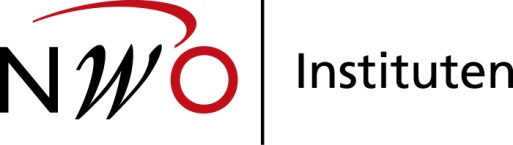 Go to https://nwoi-people.nwo.nl/NWOIPeople to submit this form digitally!AVOM FORM DEDUCTION OF UNION CONTRIBUTIONName 		: ______________________________________________________________Date of birth 	: ______________________________________________________________Email address	: ______________________________________________________________Section of organization	: ______________________________________________________________The undersigned hereby requests permission to make use of the object AVOM union contribution. Object 5: Deduction of union contribution from gross payYou pay your union contribution directly to the union. You enclose an overview with this form OR if you do not have an overview you enclose copies of bank statements with this form.If you want to deduct the union contribution this year than your application form has to be at the Payroll Department before 1 December. If we receive your form after this date, the amount claimed will be deduct to the salary payment of January next year. The deadline date for submitting this form is 3 January next year.Total amount union contribution 	€	By signing this application form I declare thatI am a member of the union for the following period with membership number:	periode 	: from	to		union name	: 		membership number	: 	I have read the information on the FOM website, concerning the possible consequences of my choice, and that I consent to the conditions;Date : ___ - ___ -______ 				Employee signature	: ___________________________Verwerking P&O / SalarisadministratieRegistratienummer	:			Invoer P&O d.d. / paraaf	:				Indienstdatum	:			Controle P&O d.d. / paraaf		Uitdienstdatum	:			Invoer SA d.d. / paraaf	:		Jaarcontributie				Controle SA d.d. / paraaf	:		Bedrag contributie	:			